	       ПРОЕКТ		   	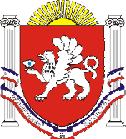 РЕСПУБЛИКА КРЫМРАЗДОЛЬНЕНСКИЙ РАЙОНКОВЫЛЬНОВСКИЙ СЕЛЬСКИЙ СОВЕТ ___ заседание 1 созываРЕШЕНИЕ00.00.2018 г.                                     с. Ковыльное                                       № 000О внесении изменений в Устав муниципального образования Ковыльновское сельское поселение Раздольненского района Республики КрымВ связи с изменениями норм действующего федерального законодательства, с целью приведения Устава муниципального образования Ковыльновское сельское  поселение Раздольненского района Республики Крым в соответствие с Федеральным законом от 06.10.2003 № 131-ФЗ «Об общих принципах организации местного самоуправления в Российской Федерации», Законом Республики Крым от 21.08.2014 г. № 54-ЗРК «Об основах местного самоуправления в Республике Крым», руководствуясь статьями 37, 85 Устава муниципального образования Ковыльновское сельское поселение,  Ковыльновский сельский советРЕШИЛ:1. Внести следующие изменения в Устав муниципального образования Ковыльновское сельское поселение Раздольненского района Республики Крым:1.1. пункт 20 части 1 статьи 8 изложить в следующей редакции:"20) участие в организации деятельности по накоплению (в том числе раздельному накоплению) и транспортированию твердых коммунальных отходов (в изложенной редакции вступает в силу с 01.01.2019 года) ".1.2. Часть 1 статьи 9 Устава дополнить пунктом 16 в следующей редакции:"16) осуществление мероприятий по защите прав потребителей, предусмотренных Законом Российской Федерации от 7 февраля 1992 года № 2300-1 "О защите прав потребителей". 1.3. Дополнить часть 1 статьи 26 Устава пунктами 3 и 4 в следующей редакции:"3. В сельском населенном пункте по вопросу выдвижения кандидатуры старосты сельского населенного пункта, а также по вопросу досрочного прекращения полномочий старосты сельского населенного пункта. 	4. В сельском населенном пункте сход граждан также может проводиться в целях выдвижения кандидатур в состав конкурсной комиссии при проведении конкурса на замещение должности муниципальной службы в случаях, предусмотренных законодательством Российской Федерации о муниципальной службе".1.4. Дополнить Устав Статьей 29.1. Староста сельского населенного пункта "Статья 29.1. Староста сельского населенного пункта1. Для организации взаимодействия органов местного самоуправления и жителей сельского населенного пункта при решении вопросов местного значения в сельском населенном пункте, расположенном в поселении, может назначаться староста сельского населенного пункта.2. Староста сельского населенного пункта назначается представительным органом муниципального образования, в состав которого входит данный сельский населенный пункт, по представлению схода граждан сельского населенного пункта из числа лиц, проживающих на территории данного сельского населенного пункта и обладающих активным избирательным правом.3. Староста сельского населенного пункта не является лицом, замещающим государственную должность, должность государственной гражданской службы, муниципальную должность или должность муниципальной службы, не может состоять в трудовых отношениях и иных непосредственно связанных с ними отношениях с органами местного самоуправления.4. Старостой сельского населенного пункта не может быть назначено лицо:1) замещающее государственную должность, должность государственной гражданской службы, муниципальную должность или должность муниципальной службы;2) признанное судом недееспособным или ограниченно дееспособным;3) имеющее непогашенную или неснятую судимость.5. Срок полномочий старосты сельского населенного пункта устанавливается уставом муниципального образования и не может быть менее двух и более пяти лет.Полномочия старосты сельского населенного пункта прекращаются досрочно по решению представительного органа муниципального образования, в состав которого входит данный сельский населенный пункт, по представлению схода граждан сельского населенного пункта, а также в случаях, установленных пунктами 1 - 7 части 10 статьи 40 Федерального закона от 6 октября 2003 года № 131-ФЗ «Об общих принципах организации местного самоуправления в Российской Федерации»:  1) смерти;2) отставки по собственному желанию;3) признания судом недееспособным или ограниченно дееспособным;4) признания судом безвестно отсутствующим или объявления умершим;5) вступления в отношении его в законную силу обвинительного приговора суда;6) выезда за пределы Российской Федерации на постоянное место жительства;7) прекращения гражданства Российской Федерации, прекращения гражданства иностранного государства - участника международного договора Российской Федерации, в соответствии с которым иностранный гражданин имеет право быть избранным в органы местного самоуправления, приобретения им гражданства иностранного государства либо получения им вида на жительство или иного документа, подтверждающего право на постоянное проживание гражданина Российской Федерации на территории иностранного государства, не являющегося участником международного договора Российской Федерации, в соответствии с которым гражданин Российской Федерации, имеющий гражданство иностранного государства, имеет право быть избранным в органы местного самоуправления;6. Староста сельского населенного пункта для решения возложенных на него задач:1) взаимодействует с органами местного самоуправления, муниципальными предприятиями и учреждениями и иными организациями по вопросам решения вопросов местного значения в сельском населенном пункте;2) взаимодействует с населением, в том числе посредством участия в сходах, собраниях, конференциях граждан, направляет по результатам таких мероприятий обращения и предложения, в том числе оформленные в виде проектов муниципальных правовых актов, подлежащие обязательному рассмотрению органами местного самоуправления;3) информирует жителей сельского населенного пункта по вопросам организации и осуществления местного самоуправления, а также содействует в доведении до их сведения иной информации, полученной от органов местного самоуправления;4) содействует органам местного самоуправления в организации и проведении публичных слушаний и общественных обсуждений, обнародовании их результатов в сельском населенном пункте;5) осуществляет иные полномочия и права, предусмотренные уставом муниципального образования и (или) нормативным правовым актом представительного органа муниципального образования в соответствии с законом субъекта Российской Федерации.7. Гарантии деятельности и иные вопросы статуса старосты сельского населенного пункта могут устанавливаться уставом муниципального образования и (или) нормативным правовым актом представительного органа муниципального образования в соответствии с законом субъекта Российской Федерации".1.5. Пункт 1 части 2 статьи 34 изложить в следующей редакции: "1)заниматься предпринимательской деятельностью лично или через доверенных лиц, участвовать в управлении коммерческой организацией или в управлении некоммерческой организацией (за исключением участия в управлении совета муниципальных образований субъекта Российской Федерации, иных объединений муниципальных образований, политической партией, участия в съезде (конференции) или общем собрании иной общественной организации, жилищного, жилищно-строительного, гаражного кооперативов, садоводческого, огороднического, дачного потребительских кооперативов, товарищества собственников недвижимости), кроме участия на безвозмездной основе в деятельности коллегиального органа организации на основании акта Президента Российской Федерации или Правительства Российской Федерации; представления на безвозмездной основе интересов муниципального образования в органах управления и ревизионной комиссии организации, учредителем (акционером, участником) которой является муниципальное образование, в соответствии с муниципальными правовыми актами, определяющими порядок осуществления от имени муниципального образования полномочий учредителя организации или управления находящимися в муниципальной собственности акциями (долями участия в уставном капитале); иных случаев, предусмотренных федеральными законами; (с 1 января 2019 года из подпункта 1 части 12  настоящей статьи  исключаются слова "садоводческого, огороднического, дачного потребительских кооперативов")";        1.6. Статью 34 дополнить частью 11 в следующей редакции: "11. Депутат, осуществляющий полномочия на постоянной основе, не может участвовать в качестве защитника или представителя (кроме случаев законного представительства) по гражданскому, административному или уголовному делу либо делу об административном правонарушении.". 1.7. Часть 1 статьи 37 дополнить пунктом 35.1 в следующей редакции:"35.1) установление льготной арендной платы и её размеры в отношении объектов культурного наследия, находящихся в муниципальной собственности;". 1.8. Статью 47 дополнить частью 6 в следующей редакции:"6. Глава Поселения не может участвовать в качестве защитника или представителя (кроме случаев законного представительства) по гражданскому, административному или уголовному делу либо делу об административном правонарушении.".1.9.Абзац 2 пункта 7 части 1 статьи 53 изложить в следующей редакции:- «участвует в организации деятельности по накоплению (в том числе раздельному накоплению) и транспортированию твердых коммунальных отходов; (в изложенной редакции вступает в силу с 01.01.2019 года)". 1.10.  Абзац 2 части 9 статьи 72 признать утратившим силу. 1.11. Часть 9 статьи 72 дополнить: абзацем 4 следующего содержания:- размещения в сетевом издании - портал Минюста России «Нормативные правовые акты в Российской Федерации» (http://pravo-minjust.ru, http://право-минюст.рф, регистрация в качестве сетевого издания Эл № ФС77-72471 от 05.03.2018);абзацем 5 следующего содержания:- размещения текста правового акта или проекта правового акта на официальном сайте Администрации Поселения (http:/kovilnovskoe-sp.ru /).1.12. Часть 10 статьи 72 исключить.1.13. Часть 11 статьи 72 считать частью 10. 2. Настоящее решение подлежит официальному обнародованию после его государственной регистрации в соответствии с Уставом Ковыльновского сельского поселения Раздольненского района.3. Настоящее решение вступает в силу после его официального обнародования.4.Направить настоящее решение на государственную регистрацию в течение 15 дней со дня принятия в Управление Министерства юстиции Российской Федерации по Республике Крым.5.  Направить в течении 10 дней со дня официального обнародования в регистрирующий орган сведения об источнике и о дате официального обнародования настоящего решения для включения указанных сведений в государственный реестр уставов муниципальных образований субъекта Российской Федерации.6. Контроль за исполнением настоящего решения возложить на председателя Ковыльновского  сельского совета – главу Администрации Ковыльновского сельского поселения.Председатель Ковыльновского сельского совета –глава Администрации Ковыльновского сельского поселения	                 	              Ю.Н. Михайленко